Primorsko-goranska županija, Upravni odjel za prostorno uređenje, graditeljstvo i zaštitu okoliša, Odsjek za prostorno uređenje i graditeljstvo, temeljem odredbe čl. 115.  st. 3. i čl. 116. Zakona o gradnji (''Narodne novine'', br. 153/13), u postupku donošenja građevinske dozvole, po zahtjevu investitora KD VODOVOD I KANALIZACIJA d.o.o., Rijeka, Dolac 14, zastupanog po opunomoćeniku Petru Brusiću, iz društva TEH PROJEKT HIDRO  d.o.o., Rijeka, Fiorello la Guardia 13/V,P O Z I V AInvestitora i vlasnike te nositelje drugih stvarnih prava na nekretnini za koju se izdaje građevinska dozvola za građenje građevine komunalne infrastrukture - gradnja vodovodnog ogranka Gornji Jugi 44/1 - 44a i ogranaka sanitarne kanalizacije, na k.č. 4523/1, 3743/2, 3743/9, 3743/14, 3733/10, 3701/17, 3701/15, 3701/14, 3701/9, 3701/12, 3699/3, 3699/2, sve k.o. Viškovo, da izvrše uvid u spis radi izjašnjenja.Uvid u spis predmeta može izvršiti osoba koja dokaže da ima svojstvo stranke, osobno ili putem opunomoćenika, u prostorijama ovog Upravnog odjela, u Rijeci, Riva 10, I kat, soba 113, dana 28. listopada 2016. godine u vremenu od 8,30 do 11,00 sati. Građevinska dozvola može se donijeti i ako se stranke ne odazovu pozivu.DOSTAVITI:1. Oglasna ploča upravnog tijela - 8 dana2. Mrežne stranice upravnog tijela3. Građevna čestica4. Spis, ovdje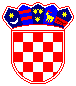 REPUBLIKA HRVATSKA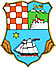 PRIMORSKO-GORANSKA ŽUPANIJAUPRAVNI ODJEL ZA PROSTORNO UREĐENJE,  GRADITELJSTVO I ZAŠTITU OKOLIŠAKLASA:UP/I-361-03/16-05/74URBROJ:2170/1-03-01/10-16-2Rijeka,7. listopada 2016.